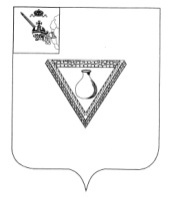 ПРЕДСТАВИТЕЛЬНОЕ СОБРАНИЕЧАГОДОЩЕНСКОГО МУНИЦИПАЛЬНОГО ОКРУГАВОЛОГОДСКОЙ ОБЛАСТИРЕШЕНИЕРассмотрев решения Муниципального Собрания Череповецкого муниципального района от 05.07.2023 года № 416 «Об обращении в Законодательное Собрание Вологодской области» и  № 419 «Об обращении в Законодательное Собрание Вологодской области», в соответствии со статьей 28 Устава Чагодощенского муниципального округа, Представительное Собрание РЕШИЛО:1.	Поддержать обращение Муниципального Собрания Череповецкого муниципального района в Законодательное Собрание Вологодской области по вопросу внесения изменений в закон области от 08.04.2015 года № 3627-ОЗ «О бесплатном предоставлении в собственность отдельным категориям граждан земельных участков, находящихся в государственной или муниципальной собственности, на территории Вологодской области» в части увеличения компенсационных выплат.2. Поддержать обращение Муниципального Собрания Череповецкого муниципального района в Законодательное Собрание Вологодской области по вопросу применения понижающего коэффициента в расчете платы за коммунальные услуги по электроснабжению к тем потребителям, которые являются собственниками (нанимателями) жилых помещений в многоквартирных домах, в которых отсутствует централизованное отопление (в т.ч. печное).3. Направить настоящее решение в Законодательное Собрание Вологодской области.4.  Настоящее решение подлежит размещению на официальном сайте Чагодощенского муниципального округа в информационно-телекоммуникационной сети «Интернет».Председатель Представительного Собрания Чагодощенского муниципального округаВологодской области                                                                       Басова Н.А.Глава Чагодощенского муниципального округа Вологодской области                                                           Косёнков А.В.